§8823.  Newborn Hearing Screening Advisory BoardThe Newborn Hearing Screening Advisory Board, as established in Title 5, section 12004‑G, subsection 14‑C, is created to provide oversight and advice on the program. The department shall provide administrative support services required by the board.  [PL 1999, c. 647, §2 (NEW).]1.  Duties.  The board shall perform the following duties.A.  The board shall oversee the program and advise the commissioner on issues relating to the program and shall recommend procedures for hearing screening, evaluation, treatment and intervention services.  [PL 1999, c. 647, §2 (NEW).]B.  Beginning January 1, 2001, the board shall report each year to the joint standing committees of the Legislature having jurisdiction over health and human services matters and education matters on the program, the percentages of children being screened and evaluated and those children being offered and receiving intervention and treatment services.  The report must be made available to the public.  [PL 1999, c. 647, §2 (NEW).][PL 1999, c. 647, §2 (NEW).]2.  Composition of board.  The board consists of an odd number of members, numbering at least 15, appointed by the Governor, including but not limited to:A.  An audiologist, a physician, a speech-language pathologist, a nurse, a certified teacher of the deaf and a person who provides early intervention services to children who are deaf or hard-of-hearing through the Governor Baxter School for the Deaf;  [RR 2017, c. 1, §15 (COR).]B.  A person who is culturally deaf, a person who is hard-of-hearing or deaf, a parent of a child who is culturally deaf, a parent of a child who is hard-of-hearing or deaf and a parent of a hearing child; and  [PL 1999, c. 647, §2 (NEW).]C.  A representative of hospitals, a representative of health carriers, a representative of the early childhood special education program under Title 20‑A, chapter 303 and a representative of the department.  [PL 2005, c. 662, Pt. A, §42 (AMD).][RR 2017, c. 1, §15 (COR).]3.  Reimbursement for expenses.  Board members may be reimbursed for reasonable and necessary expenses incurred to attend board meetings but are not entitled to per diem payments.[PL 1999, c. 647, §2 (NEW).]4.  Funding.  The department shall provide financial and staff support for the board.  The department shall submit grant proposals for funding the program to the Federal Government under the federal Newborn and Infant Hearing Screening and Intervention Act of 1999 and under 42 United States Code, Chapter 7, Subchapter V.[PL 1999, c. 647, §2 (NEW).]SECTION HISTORYPL 1999, c. 647, §2 (NEW). PL 2005, c. 662, §A42 (AMD). RR 2017, c. 1, §15 (COR). The State of Maine claims a copyright in its codified statutes. If you intend to republish this material, we require that you include the following disclaimer in your publication:All copyrights and other rights to statutory text are reserved by the State of Maine. The text included in this publication reflects changes made through the First Regular and First Special Session of the 131st Maine Legislature and is current through November 1, 2023
                    . The text is subject to change without notice. It is a version that has not been officially certified by the Secretary of State. Refer to the Maine Revised Statutes Annotated and supplements for certified text.
                The Office of the Revisor of Statutes also requests that you send us one copy of any statutory publication you may produce. Our goal is not to restrict publishing activity, but to keep track of who is publishing what, to identify any needless duplication and to preserve the State's copyright rights.PLEASE NOTE: The Revisor's Office cannot perform research for or provide legal advice or interpretation of Maine law to the public. If you need legal assistance, please contact a qualified attorney.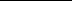 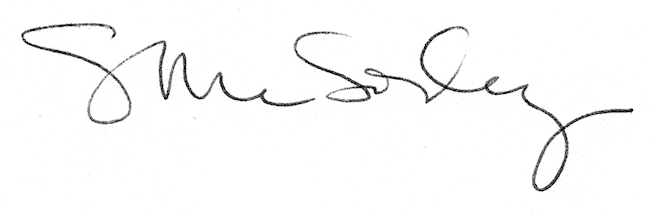 